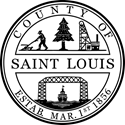 St. Louis County, MNSt. Louis County, Minnesota                                                           Emergency Solutions Grant (ESG)                                                APPLICATIONSt. Louis County, Minnesota                                                           Emergency Solutions Grant (ESG)                                                APPLICATIONSt. Louis County, Minnesota                                                           Emergency Solutions Grant (ESG)                                                APPLICATIONSt. Louis County, Minnesota                                                           Emergency Solutions Grant (ESG)                                                APPLICATIONSt. Louis County, Minnesota                                                           Emergency Solutions Grant (ESG)                                                APPLICATIONSt. Louis County, Minnesota                                                           Emergency Solutions Grant (ESG)                                                APPLICATIONForm1002Rev. 6/12/2023About: The ESG program provides funding to: (1) engage homeless individuals and families living on the street; (2) improve the number and quality of emergency shelters for homeless individuals and families; (3) help operate these shelters; (4) provide essential services to shelter residents, (5) rapidly re-house homeless individuals and families, and (6) prevent families and individuals from becoming homeless.For more information, see our website at: https://www.stlouiscountymn.gov About: The ESG program provides funding to: (1) engage homeless individuals and families living on the street; (2) improve the number and quality of emergency shelters for homeless individuals and families; (3) help operate these shelters; (4) provide essential services to shelter residents, (5) rapidly re-house homeless individuals and families, and (6) prevent families and individuals from becoming homeless.For more information, see our website at: https://www.stlouiscountymn.gov About: The ESG program provides funding to: (1) engage homeless individuals and families living on the street; (2) improve the number and quality of emergency shelters for homeless individuals and families; (3) help operate these shelters; (4) provide essential services to shelter residents, (5) rapidly re-house homeless individuals and families, and (6) prevent families and individuals from becoming homeless.For more information, see our website at: https://www.stlouiscountymn.gov About: The ESG program provides funding to: (1) engage homeless individuals and families living on the street; (2) improve the number and quality of emergency shelters for homeless individuals and families; (3) help operate these shelters; (4) provide essential services to shelter residents, (5) rapidly re-house homeless individuals and families, and (6) prevent families and individuals from becoming homeless.For more information, see our website at: https://www.stlouiscountymn.gov About: The ESG program provides funding to: (1) engage homeless individuals and families living on the street; (2) improve the number and quality of emergency shelters for homeless individuals and families; (3) help operate these shelters; (4) provide essential services to shelter residents, (5) rapidly re-house homeless individuals and families, and (6) prevent families and individuals from becoming homeless.For more information, see our website at: https://www.stlouiscountymn.gov About: The ESG program provides funding to: (1) engage homeless individuals and families living on the street; (2) improve the number and quality of emergency shelters for homeless individuals and families; (3) help operate these shelters; (4) provide essential services to shelter residents, (5) rapidly re-house homeless individuals and families, and (6) prevent families and individuals from becoming homeless.For more information, see our website at: https://www.stlouiscountymn.gov About: The ESG program provides funding to: (1) engage homeless individuals and families living on the street; (2) improve the number and quality of emergency shelters for homeless individuals and families; (3) help operate these shelters; (4) provide essential services to shelter residents, (5) rapidly re-house homeless individuals and families, and (6) prevent families and individuals from becoming homeless.For more information, see our website at: https://www.stlouiscountymn.gov About: The ESG program provides funding to: (1) engage homeless individuals and families living on the street; (2) improve the number and quality of emergency shelters for homeless individuals and families; (3) help operate these shelters; (4) provide essential services to shelter residents, (5) rapidly re-house homeless individuals and families, and (6) prevent families and individuals from becoming homeless.For more information, see our website at: https://www.stlouiscountymn.gov APPLICANT INFORMATION                                                                                                                APPLICANT INFORMATION                                                                                                                APPLICANT INFORMATION                                                                                                                APPLICANT INFORMATION                                                                                                                APPLICANT INFORMATION                                                                                                                APPLICANT INFORMATION                                                                                                                APPLICANT INFORMATION                                                                                                                APPLICANT INFORMATION                                                                                                                Organization/Applicant NameOrganization/Applicant NameOrganization/Applicant NameOrganization/Applicant NameOrganization/Applicant NameOrganization/Applicant NameOrganization/Applicant NameOrganization/Applicant NameType of Organization   Government        Non-profitType of Organization   Government        Non-profitType of Organization   Government        Non-profitDaytime #
      Daytime #
      Daytime #
      Date
      Date
      Address Address Address City  StateState ZIP
       ZIP
      Email Email Email Email Email Email Email Email Contact Person (If applicable)
     Contact Person (If applicable)
     Contact Person #
      Contact Person #
      Contact Person #
      Contact Person #
      Contact Person #
      Contact Person #
      Federal Id NumberFederal Id NumberUEI NumberUEI NumberUEI NumberUEI NumberUEI NumberUEI NumberPROJECT INFORMATION                                                                                         PROJECT INFORMATION                                                                                         PROJECT INFORMATION                                                                                         PROJECT INFORMATION                                                                                         PROJECT INFORMATION                                                                                         PROJECT INFORMATION                                                                                         PROJECT INFORMATION                                                                                         PROJECT INFORMATION                                                                                         Project Title Project Title Project Title Project Title Project Title Project Title Project Title Project Title Site Address (If applicable)Site Address (If applicable)Site Address (If applicable)City City City City City PROJECT TYPEPROJECT TYPEPROJECT TYPEPROJECT TYPEPROJECT TYPEPROJECT TYPEPROJECT TYPEPROJECT TYPE Emergency Shelter      Street Outreach      Prevention and Rapid Re-Housing     HMIS Emergency Shelter      Street Outreach      Prevention and Rapid Re-Housing     HMIS Emergency Shelter      Street Outreach      Prevention and Rapid Re-Housing     HMIS Emergency Shelter      Street Outreach      Prevention and Rapid Re-Housing     HMIS Emergency Shelter      Street Outreach      Prevention and Rapid Re-Housing     HMIS Emergency Shelter      Street Outreach      Prevention and Rapid Re-Housing     HMIS Emergency Shelter      Street Outreach      Prevention and Rapid Re-Housing     HMIS Emergency Shelter      Street Outreach      Prevention and Rapid Re-Housing     HMISFUNDING REQUESTFUNDING REQUESTFUNDING REQUESTFUNDING REQUESTFUNDING REQUESTFUNDING REQUESTFUNDING REQUESTFUNDING REQUESTAmount of ($) of ESG RequestAmount of ($) of ESG RequestAmount of ($) of ESG RequestAmount of ($) of ESG RequestAmount of ($) of ESG RequestAmount of ($) of Community or Agency ResourcesAmount of ($) of Community or Agency ResourcesAmount of ($) of Community or Agency ResourcesAmount of ($) of Community or Agency ResourcesAmount of ($) of Community or Agency ResourcesAmount ($) from Other Sources Amount ($) from Other Sources Amount ($) from Other Sources Amount ($) from Other Sources Amount ($) from Other Sources Total Project Cost ($)Total Project Cost ($)Total Project Cost ($)Total Project Cost ($)Total Project Cost ($)$0.00$0.00$0.00APPLICATION NARRATIVEPlease explain the proposed services and how they address needs identified in the St. Louis County Continuum of Care.  APPLICATION NARRATIVEAPPLICATION NARRATIVEAPPLICATION NARRATIVEAPPLICATION NARRATIVEPlease explain the client outcomes targeted by the proposed services and how they will be measured.  Please explain the client outcomes targeted by the proposed services and how they will be measured.  Please explain the client outcomes targeted by the proposed services and how they will be measured.  Please explain the client outcomes targeted by the proposed services and how they will be measured.  ORANIZATIONAL STRUCTUREORANIZATIONAL STRUCTUREORANIZATIONAL STRUCTUREORANIZATIONAL STRUCTUREPlease list members of the project team and describe their roles.Please list members of the project team and describe their roles.Please list members of the project team and describe their roles.Please list members of the project team and describe their roles.MembersMembersRoleRoleAGREEMENTAGREEMENTAGREEMENTAGREEMENTAuthorized Applicant Name: Title Title Date: Please type your name or print and sign.Please type your name or print and sign.Please type your name or print and sign.Please type your name or print and sign.BUDGET WORKSHEETBUDGET WORKSHEETBUDGET WORKSHEETBUDGET WORKSHEETBUDGET WORKSHEETBUDGET WORKSHEETBUDGET WORKSHEETEstimated source and use of fundsEstimated source and use of fundsEstimated source and use of fundsEstimated source and use of fundsEstimated source and use of fundsEstimated source and use of fundsEstimated source and use of fundsUse of FundsSource of FundsSource of FundsSource of FundsSource of FundsSource of FundsSource of FundsESG RequestTotal Community or Agency Resources 
Other Fund SourceOther Fund SourceOther Fund SourceExpected Start and End date of fundingBegin    05/01/2023End      10/31/2024Begin          End             Begin         End            Begin         End            Begin         End            Status of Funding
Committed Applied     Committed Applied     Committed Applied     Committed Applied     Itemize Activity/Use of Funds below:Itemize Activity/Use of Funds below:Itemize Activity/Use of Funds below:Itemize Activity/Use of Funds below:Itemize Activity/Use of Funds below:Itemize Activity/Use of Funds below:Itemize Activity/Use of Funds below:$0.00$0.00$0.00$0.00$0.00$   0.00$0.00$0.00$0.00$0.00$0.00$   0.00$0.00$0.00$0.00$0.00$0.00$   0.00$0.00$0.00$0.00$0.00$0.00$   0.00$0.00$0.00$0.00$0.00$0.00$   0.00$0.00$0.00$0.00$0.00$0.00$   0.00$0.00$0.00$0.00$0.00$0.00$   0.00TOTAL$   0.00$   0.00$   0.00$   0.00$   0.00$   0.00